Wymagania edukacyjne z przedmiotuMuzyka kl. IV„Lekcja muzyki” wyd. Nowa Era wgnowej podstawy programowej.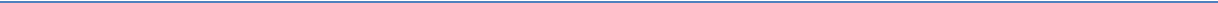 Ocenę celującą otrzymuje uczeń, który:Realizuje wymagania podstawowe i ponadpodstawowe.prawidłowo i całkowicie samodzielnie śpiewa piosenki z podręcznika oraz repertuaru dodatkowego,prawidłowo gra na flecie melodie z podręcznika oraz z repertuaru dodatkowego,samodzielnie odczytuje i wykonuje dowolny utwór,potrafi rozpoznać budowę utworu muzycznego,posiada wiedzę i umiejętności przekraczające poziom wymagań na ocenę bardzo dobrą,bierze czynny udział w pracach szkolnego  chóru,jest bardzo aktywny muzycznie,wykonuje różne zadania twórcze, np. układa melodię do wiersza, akompaniament perkusyjny do piosenki.Gra na dodatkowym instrumencie (gitara, skrzypce, trąbka ,)bierze udział w konkursach wokalnych lub instrumentalnychOcenę bardzo dobrą otrzymuje uczeń, który:Realizuje wymagania podstawowe i ponadpodstawowe.prawidłowo i samodzielnie śpiewa większość piosenek przewidzianych w programie nauczaniaprawidłowo i samodzielnie gra na flecie większość melodii przewidzianych w programie nauczania,umie bezbłędnie wykonywać rytmy – gestodźwiękami. potrafi rytmizować teksty,rozumie zapis nutowy i potrafi się nim posługiwać,zna podstawowe terminy muzyczne z programu danej klasy,podaje nazwiska wybitnych kompozytorów z programu nauczania,Ocenę dobrą otrzymuje uczeń, który:Realizuje wymagania podstawowe i w niepełnym zakresie ponadpodstawowe .poprawnie i z niewielką pomocą nauczyciela śpiewa pieśni i piosenki jednogłosowe,poprawnie i z niewielką pomocą nauczyciela gra kilka melodii oraz akompaniamentów na fleciewykonuje proste rytmy – gestodźwiękami.rytmizuje łatwe teksty,zna podstawowe terminy muzyczne z programu klasy IV i wie, co one oznaczają,prowadzi systematycznie i starannie zeszyt przedmiotowy,Ocenę dostateczną otrzymuje uczeń, który:Realizuje wymagania podstawoweniezbyt poprawnie i z dużą pomocą nauczyciela śpiewa niektóre piosenki przewidziane w programie nauczania,niezbyt poprawnie i z dużą pomocą nauczyciela gra na flecie proste melodiewykonuje najprostsze ćwiczenia rytmiczne – gestodźwiękamizna tylko niektóre terminy i pojęcia muzyczne,prowadzi zeszyt niesystematycznie i niestarannie,Ocenę dopuszczającą otrzymuje uczeń, który:Realizuje wymagania podstawowe w niepełnym zakresieniedbale, nie starając się poprawić błędów, śpiewa kilka najprostszych piosenek przewidzianych w programie nauczanianiedbale, nie starając się poprawić błędów, gra na flecie najprostsze melodieprzewidzianych w programie nauczania,niechętnie podejmuje działania muzyczne,myli terminy i pojęcia muzyczne,dysponuje tylko fragmentaryczną wiedzą,najprostsze polecenia – ćwiczenia rytmiczne – wykonuje z pomocą nauczycielaWYMAGANIAWYMAGANIAPODSTAWOWEPONADPODSTAWOWEUczeń:Uczeń:- śpiewa w grupie Śpiewankę- śpiewa solo Śpiewankę do-do-re-mi-fankę,re-mi-fankę,- wykonuje gamę C-dur za- układa rymowankę dopomocą solmizacji,gamy wykonywanej w górę- wyjaśnia, co to są gamai w dół.i solmizacja.- śpiewa piosenkę Jawor,- śpiewa gamę C-dur- wyjaśnia, do czego służyz zastosowaniemfonogestyka,fonogestyki,- wykonuje utwór Jesienne- wykonuje piosenkę Jawornutki z wykorzystaniemz użyciem fonogestyki.fonogestyki,- realizuje ćwiczenia fletowe.- wykonuje w grupie- śpiewa solo KlawiszowąKlawiszową piosenkę,piosenkę,- gra na dzwonkach gamę- wykonuje gamę C-durC-dur.z wykorzystaniem nazwliterowych.- śpiewa w grupie piosenkę- śpiewa solo piosenkęZabawa z echemZabawa z echem,- tłumaczy, co to jest- wymienia wszystkiedynamika,poznane oznaczenia- wymienia podstawowedynamiki i wyjaśnia ichoznaczenia dynamiki (pianoznaczenie,i forte) i wyjaśnia ich- określa, jaka dynamikaznaczenie,została zastosowana- gra na flecie poznanew słuchanych utworach,dźwięki,- wykonuje solo na flecie- w grupie wykonuje nautwór Jesienne nutki.flecie utwór Jesienne nutki.- śpiewa w grupie piosenkę- wykonuje solo piosenkęCzternastego października,Czternastego października,- wyjaśnia, czym są emisja- stosuje zasady dotyczącegłosu i dykcja,emisji głosu podczas śpiewu,- wykonuje ćwiczenia- gra solo na flecie utwóremisyjne i dykcyjne,Mary ma owieczkę.- w grupie gra na flecieutwór Mary ma owieczkę.- wykonuje w grupie- śpiewa solo piosenkępiosenkę Poczuj rytm,Poczuj rytm,- rozpoznaje i nazywa- wykonuje samodzielniewartości rytmicznerapowaną część piosenki.określonych nut i pauz.- wyjaśnia znaczenie- realizuje poszczególneterminów: rytm, tataizacja,głosy z partytury rytmicznej,gestodźwięki,- wyjaśnia, na czym polega- realizuje jeden głosostinato i demonstrujez partytury rytmicznej,ostinato rytmiczne,- stosuje gestodźwięki.- wymienia sposobyzapisywania muzykina podstawie informacjizawartych w infografice.- śpiewa w grupie piosenkę- śpiewa solo piosenkęPrzybyli ułani pod okienko,Przybyli ułani pod okienko,- wykonuje w grupie- realizuje wszystkie głosyakompaniament do piosenki,z partytury zawierającej- uczestniczy w mustrzeakompaniament do piosenki,paradnej wykonywanej do- gra solo melodię na flecie.muzyki,- gra wybrane dźwiękina flecie,- w grupie wykonuje melodięna flecie.- śpiewa z pamięci dwie- śpiewa z pamięci czteryzwrotki Mazurkazwrotki MazurkaDąbrowskiego,Dąbrowskiego,- wyjaśnia, co to jest hymn,- przedstawia historię hymnu- wymienia symbolepolskiego na podstawienarodowe,wiadomości zawartych- gra poznane dźwiękiw „Pocztówce muzycznej”,na flecie,- gra solo melodię na flecie.- w grupie wykonujena flecie melodię.- wykonuje w grupie- wykonuje solo piosenkępiosenkę Nie miały aniołki,Nie miały aniołki,- śpiewa i gra w grupie- śpiewa i gra solo kolędękolędę Lulajże, Jezuniu,Lulajże, Jezuniu,- wyjaśnia, co oznacza znak- rozpoznaje nawiązanie dorepetycji, i realizuje zapiskolędy Lulajże, Jezuniunutowy zawierający tenw słuchanym utworze F.symbol.Chopina.- śpiewa i gra w grupie- śpiewa i gra solo wybranewybrane kolędy,kolędy.- wykonuje dźwięk gis naflecie.- śpiewa w grupie piosenkę- wykonuje solo piosenkęZima,Zima,- wymienia głosy wokalne- rozpoznaje głosy wokalnei omawia ich podział,w słuchanych utworach.- wyjaśnia znaczenie terminubarwa dźwięku,- wykonuje utwór Taniecśnieżynek.- śpiewa w grupie Piosenkę- wykonuje solo Piosenkę dladla babci i dziadka,babci i dziadka.- wykonuje akompaniamentdo piosenki.- wykonuje w grupie- wykonuje solo ŚpiewankęŚpiewankę o piosence,o piosence,- wyjaśnia, czym są refren- rozpoznaje formę ABi zwrotka,w słuchanych utworach,- tłumaczy, na czym polega- przedstawia formę ABforma AB.za pomocą ruchulub w postaci graficznej.- wymienia instrumenty- rozpoznaje brzmieniaperkusyjne i omawia ichwybranych instrumentówpodział na grupy,perkusyjnych,- wykonuje utwór Etiudka.- omawia historięinstrumentów perkusyjnychna podstawie wiadomościzamieszczonychw infografice.- wykonuje w grupie- wykonuje solo piosenkępiosenkę Muzyczne echoMuzyczne echo Warszawy,Warszawy,- opowiada o dzieciństwie- podaje podstawoweChopina na podstawieinformacje dotyczącewiadomości zawartychdzieciństwa Fryderykaw „Kartce z kalendarza”.Chopina.- wykonuje piosenkę Uciekła- bierze udział w zabawiemi przepióreczka,„Uciekła mi przepióreczka”,- wyjaśnia, czym jest folklor,- wyklaskuje- wymienia polskie tańcecharakterystyczne rytmynarodowe,mazura.- podaje charakterystycznecechy mazura.- wykonuje w grupie- śpiewa solo piosenkę Topiosenkę To właśnie wiosna,właśnie wiosna,- gra w grupie utwór Ptasi- wykonuje wiosenny taniec,koncert.- improwizuje wiosennąmelodię na flecie.- wykonuje w grupie- wykonuje soloWielkanocną piosenkę,Wielkanocną piosenkę,- wymienia wielkanocne- wypowiada się na tematzwyczaje i obrzędywysłuchanej muzykicharakterystyczne dlawielkanocnej,regionu, w którym mieszka.- wymienia i omawiazwyczaje i obrzędywielkanocne zachowywanew całym kraju.- śpiewa w grupie piosenkę- śpiewa solo piosenkęEkorock,Ekorock,- realizuje proste rytmy- konstruuje „instrumentyna instrumentachekologiczne” i realizujewykonanych z materiałówna nich rytmy,i surowców wtórnych,- wykonują improwizację- określa nastrój słuchanejruchową do słuchanegomuzyki.utworu.- wykonuje w grupie- wykonuje solo piosenkępiosenkę Polska flaga,Polska flaga,- wyjaśnia, jakie jest- realizuje na różne sposobyznaczenie kropki przy nucie.rytm punktowany.- wykonuje w grupie- wykonuje solo piosenkipiosenki dla mamy i taty,dla mamy i taty,- w grupie gra na flecie- gra solo na flecie utwórutwór Dla mamy i taty.Dla mamy i taty.- śpiewa w grupie piosenkę- śpiewa solo piosenkęKolorowe dzieci,Kolorowe dzieci,- uczestniczy w zabawach- wykonuje kanon afrykańskidziecięcych z różnych stronw wielogłosie,świata,- gra na flecie solo melodię- wykonuje unisono kanonjapońską.afrykański,- w grupie gra na fleciemelodię japońską.- śpiewa w grupie piosenkę- śpiewa solo piosenkęMorskie opowieści,Morskie opowieści.- wykonuje akompaniamentdo piosenki,- prezentuje ilustracjęruchową do utworu,- wyjaśnia, czym jest szanta.